Visionary Board Leadership and the Transition to Value Video Series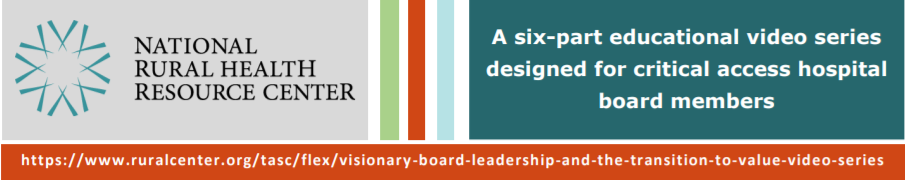 Pre- and Post-Training Evaluation Boards may choose to have members fill this out individually or together as a group.Level of Agreement on Likert scale: 1 (Strongly Disagree) to 5 (Strongly Agree)I have thought about what our hospital’s vision means to me personally.Our board understands what it means to make the transition to value and population health. Our board members communicate with others in the community about our hospital’s vision. Our board members work to build and strengthen relationships between our hospital and other organizations in our community. Our board has had conversations about the qualities we need in our next CEO. Our board has effective processes in place for setting expectations for our CEO and providing them with performance feedback. What organizations make up the health care system in our community? (short answer)543215432154321543215432154321